Answer the questions.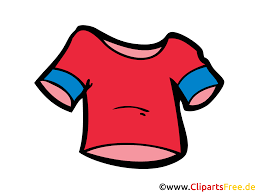 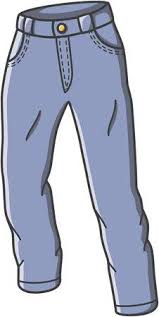 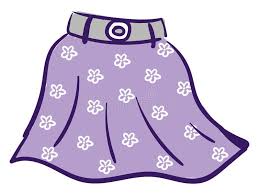 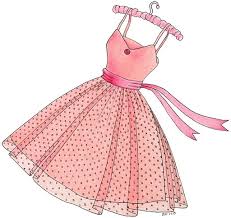 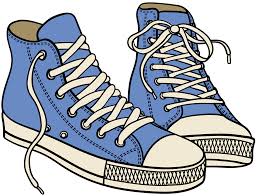 Answer keyHow many t-shirts are there?There are twenty eight t-shirts.How many trousers/jeans are there?There are twenty two trousers/jeans.How many skirts are there?There are eighteen skirts.How many dresses are there?There are twenty four dresses.How many shoes are there?There are thirty shoes.Name: ____________________________    Surname: ____________________________    Nber: ____   Grade/Class: _____Name: ____________________________    Surname: ____________________________    Nber: ____   Grade/Class: _____Name: ____________________________    Surname: ____________________________    Nber: ____   Grade/Class: _____Assessment: _____________________________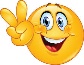 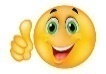 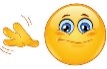 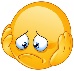 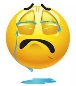 Date: ___________________________________________________    Date: ___________________________________________________    Assessment: _____________________________Teacher’s signature:___________________________Parent’s signature:___________________________